DASLOG PERTEMUAN 14 25062021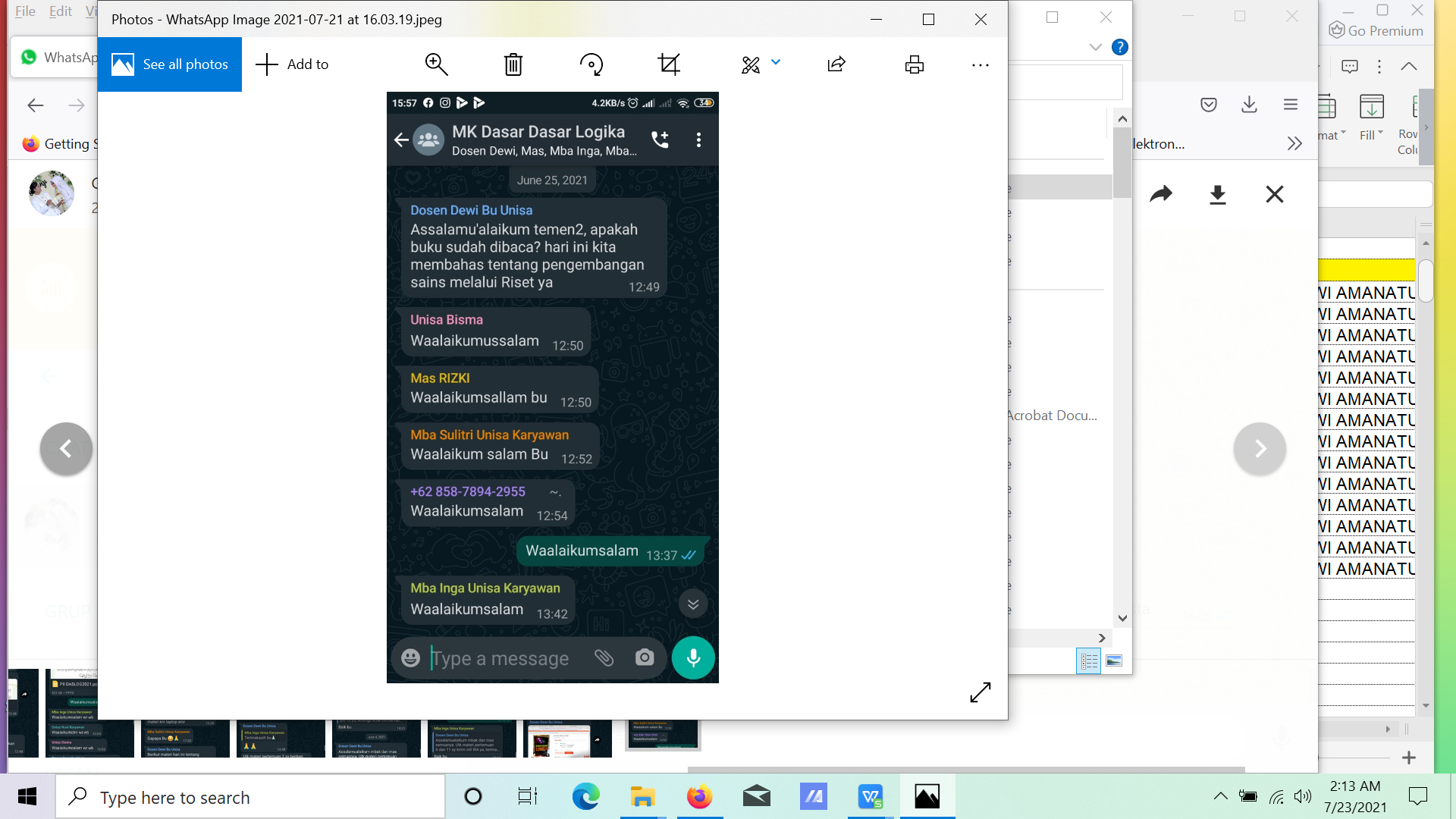 